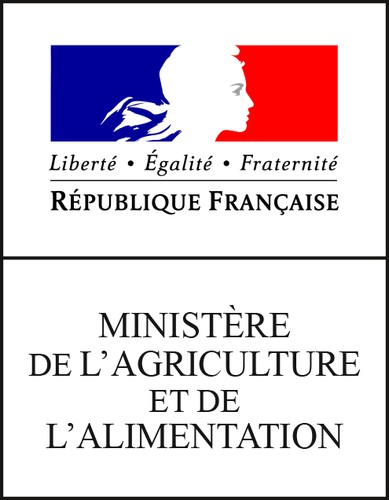 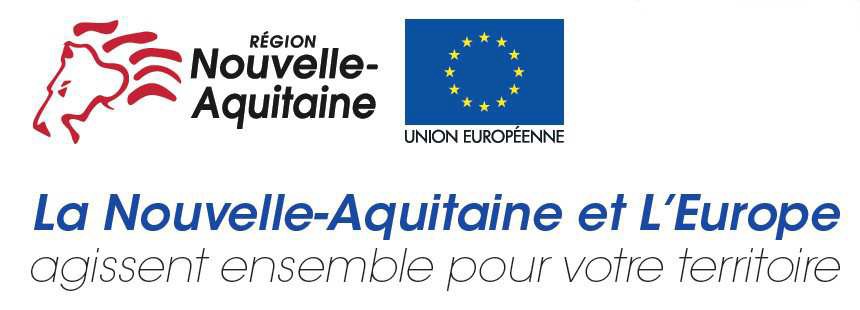 V1.0 du 19 janvier 2018Veuillez lire attentivement la notice explicative du présent document. Toutes les informations demandées dans ce document doivent être complétées.Transmettez l’original à la Direction Départementale des Territoires (et de la Mer) du lieu de situation de votre projet.PDR AquitaineDDT24 : 05 53 45 56 00 ddt@dordogne.gouv.frDDTM33 : 05 56 24 83 26 ddtm@gironde.gouv.frDDTM40 : 05 58 51 30 08 ddtm-snf@landes.gouv.frDDT47 : 05 53 69 34 48 ddt@lot-et-garonne.gouv.frDDTM64 : 05 59 80 86 00 ddtm@pyrenees-atlantiques.gouv.frPDR Poitou-CharentesDDT 16 : 05 17 17 37 37 ddt@charente.gouv.frDDT 17 : 05 16 49 61 00 ddt@charente-maritime.gouv.frDDT 79 : 05 49 06 88 88 ddt@deux-sevres.gouv.frDDT 86 : 05 49 03 13 00 ddt@vienne.gouv.frATTENTION :Toute dépense effectuée avant la date de réception de cette demande d’aide ne pourra pas être financée. L’accusé de réception du dossier complet ne vaut pas acceptation de l’aide par l’autorité de gestion.Intitulé du projet :  	DENOMINATION DU DEMANDEUR (RAISON SOCIALE OU NOM PRENOM SI INDIVIDUEL) :Représentant légal et fonction :  	N° SIRET : |    |    |    |    |    |    |    |    |    |    |    |    |    |    |ADRESSE :N° - Libellé de la voie :    	  Complément d'adresse :  	 Code postal : |    |    |    |    |    |    Ville  :  	 Code APE : |     |     |     |     | |Statut juridique :  	 (Propriétaire   privé,   groupement   forestier,   coopérative,   ASA,   ASL,   collectivité,   groupement   de   collectivités, établissement public, ONF pour les forêts domaniales, association loi 1901, autre)Demandeur public	Demandeur privéLe demandeur est propriétaire des terrains où se situe le projet :	Oui	Non En cas d’indivision,Appellation courante de l’indivision :	Nombre de co-indivisaires :  	CONTACT	Bénéficiaire     Maître d’œuvre (l’étude du projet, la réalisation et le suivi des travaux peuvent être confiés à un maître d’œuvre autorisé : expert forestier, gestionnaire forestier professionnel, technicien de l’ONF, ingénieur ou technicien d’une Union d’ASA)(Personne en charge du suivi du projet et fonction) :  		 Adresse (si elle est différente) :  		 Code postal : |    |    |    |    |    |       Commune  :  	Téléphone : |   |   |    |    |    |    |    |    |    |    | ; |    |    |    |    |    |    |    |    |    |    |    Fixe	MobileMél : 	@ 	.  	Est-ce que le projet est multipartenaires ?	Oui	NonSi oui, indiquez les structures partenaires et leurs coordonnées (en annexe dans un tableau le cas échéant) :Dans le cas d’un projet multipartenarial le chef de file joindra au formulaire le mandat visé par les partenaires l’autorisant à déposer une demande de subvention en qualité de chef de file.Par ailleurs, afin que le dossier soit considéré comme complet, une convention explicitant le contenu du partenariat et le rôle de chaque partenaire sera également à fournir par le chef de file.COORDONNEES DU COMPTE BANCAIRE SUR LEQUEL LE VERSEMENT DE L’AIDE EST DEMANDEVous avez un compte bancaire unique ou plusieurs comptes bancaires pour le versement des aides. Le service instructeur connaît ce(s) compte(s) et en possède le(s) RIB. Veuillez donner ci-après les coordonnées du compte choisi pour le versement de cette aide, ou bien joindre un RIB :N° IBAN |   |   |   |   | |   |   |   |   | |   |   |   |   | |   |   |   |   | |   |   |   |   | |   |   |   |   | |   |   |   |BIC |   |   |   |   |   |   |   |   |   |   |   |Vous avez choisi un nouveau compte bancaire : veuillez joindre obligatoirement un RIB.AUTRES INFORMATIONSEtes-vous soumis aux obligations en termes de commande publique (Ordonnance du23 juillet 2015) ?Oui	NonLe formulaire relatif à la commande publique devra être remis avec le formulaire de demande de subvention (cf. Annexe I).PRESENTATION DU PROJETVOTRE PROJET CONCERNE :La diminution du taux d'extinction des feux naissants,L’amélioration de la connaissance du risque et le suivi de ses évolutions.Localisation de l’opération ou de l’activité (dans le cas d’un projet situé sur plusieurs communes, désignation de la commune portant la surface la plus importante) :DESCRIPTION DE L’OPERATIONIntitulé et présentation synthétique de l’opération, objectifs recherchés et résultats escomptésDescription détaillée de l'opérationDescription des opérations (à localiser sur un plan au 1/25 000 et plan cadastral). Il est possible d’apporter des précisions sur la nature de ces opérations le cas échéant.Description des opérations LOCALISEES AU SIEGE DU DEMANDEURCALENDRIER PREVISIONNEL DES INVESTISSEMENTSDate prévisionnelle de début des opérations : |   |   | |   |   | |   |   |   |    | (jour, mois, année)   Date prévisionnelle de la fin des opérations :|    |    | |    |    | |    |    |    |    | (jour, mois, année)Le bénéficiaire informera le service instructeur du début d’exécution effectif de l’opération. Les opérations doivent impérativement débuter dans un délai de d’un an suivant la notification de la subvention. Les opérations doivent impérativement être terminées dans un délai de 4 ans à compter de la date de déclaration du début de l’opération.RESPECT DES CRITERES D'ELIGIBILITERESPECT DES CRITERES DE SELECTION (en lien avec les pièces-justificatives)Les critères de sélection permettent de favoriser les projets structurants ainsi que ceux permettant l’accès à des zones mal desservies.PRESENTATION DU PROJETVotre projet concerne :DESCRIPTION DETAILLEE DE L’OPERATIONDétaillez si nécessaire :► Localisation cadastrale des ouvrages :Localisation de l’opération ou de l’activité (dans le cas d’un projet situé sur plusieurs communes, désignation de la commune portant la surface la plus importante) :► Description des opérations localisées au siège du demandeur :CALENDRIER PREVISIONNEL DES INVESTISSEMENTSDate prévisionnelle de début des opérations : |   |    | |    |   | |    |    |   |  |Date prévisionnelle de la fin des opérations   : |    |    | |    |   | |    |    |   | |Le bénéficiaire informera le service instructeur du début d’exécution effectif de l’opération.Les opérations doivent impérativement débuter dans un délai de d’un an suivant la notification de la subvention. Les opérations doivent impérativement être terminées dans un délai de 4 ans à compter de la date de déclaration du début de l’opération.RESPECT DES CRITERES D'ELIGIBILTEles massifs forestiers sont situés en Poitou-Charentes,OUI		NONles projets sont situés dans les zones classées comme en risque moyen à élevé d'incendie dans le cadre des Plans Départementaux de Protection des Forêts Contre l'Incendie (PDPFCI).OUI		NON	 sans objetles projets sont conformes aux plans d'intervention des risques sanitaires (Département de la santé des forêts)OUI		NON	 sans objetpour les projets se situant en zone Natura 2000, une évaluation d'incidence environnementale a été réaliséeOUI		NON	 sans objetla propriété forestière est dotée d'un document de gestion forestière valant garantie de gestion durable, à savoir :les dépenses éligibles pour ce projet sont égales ou supérieures à 5 000 HT□	OUI		NONRESPECT DES CRITERES DE SELECTIONUn appel à projet est organisé par l'autorité de gestion.Dépenses relatives aux travaux et investissements matérielsReprendre les libellés des opérations, le numéro de poste et les unités figurant dans la rubrique « description de l’opération » (exemple ligne grisée)Financement prévisionnelPDR AQUITAINEPour les propriétaires privés et leurs groupements, le taux d’aide publique est de 50 %.Pour les autres bénéficiaires, le taux d’aide publique de base est fixé à 80 %, sauf cas de catastrophe naturelle où le taux peut être modulé de + 20 %.PDR POITOU-CHARENTESLe taux d'aide publique est de 80%.Attention : Les dépenses déclarées dans le cadre de la présente demande de subvention ne peuvent être présentées au titre d’un autre fonds ou programme européen, ou auprès d’un autre cofinanceur national.Je demande à bénéficier des aides en matière de prévention des dommages causés par les incendies au titre du dispositif 8.3.A / 8.3.1 du Plan de Développement Rural 2014-2020 Aquitain et de Poitou-Charente.J’atteste sur l’honneur :ne pas avoir sollicité d’autres cofinancements publics que ceux présentés dans le plan de financement pour cette opération,ne pas avoir sollicité d'autres crédits communautaires pour cette opération,ne pas faire l’objet d’une procédure liée à des difficultés économiques (je suis en capacité d’assumer financièrement l’auto - financement et les éventuelles avances nécessaires à la réalisation de mon projet),avoir pris connaissance des informations et des points de contrôle spécifiques à ce dispositif d’aide figurant dans la notice d’information annexée au présent formulaire,avoir pris connaissance des délais maximum de début d'exécution et de réalisation des travaux qui s’attachent à mon projet, et qui figurent dans la notice d’information,avoir la libre disposition des terrains sur lesquels les travaux sont projetés,être à jour de mes cotisations fiscales et sociales,l’exactitude des renseignements fournis dans le présent formulaire et les pièces-jointesque l’opération/l’activité n’a pas débuté avant le dépôt du présent formulaire de demande de subvention auprès du Guichet Unique Service Instructeur.à fournir toute pièce complémentaire utile pour instruire la demande et suivre la réalisation de l'opération L’inexactitude de ces déclarations est susceptible de générer un reversement partiel ou total de l’aide.Je m’engage, sous réserve de l’attribution de l’aide à :informer le service instructeur du début d’exécution effectif de l’opération,informer le service instructeur de toute modification de ma situation, de la raison sociale de ma structure, des engagements ou du projet,ne pas solliciter à l’avenir, pour ce projet, d’autres crédits (nationaux ou européens), en plus de ceux mentionnés dans le tableau « financement du projet »,laisser affectés à la production et à la vocation forestière les terrains sur lesquels ont été effectués les travaux ayant justifié l’octroi de l’aide pendant 5 ans à compter de la date à laquelle intervient le paiement du solde de la subvention,réaliser l’opération présentée dans ma demande conformément aux conditions techniques et financières définies par les textes, notamment l’arrêté régional en vigueur et la décision attributive d’aide,ce que l’équipement dont l’acquisition est prévue dans le cadre du projet respecte les normes en vigueur,faire appel le cas échéant au maître d’œuvre mentionné dans le présent formulaire pour la réalisation de mon projet,maintenir en bon état fonctionnel et pour un usage identique les investissements ayant bénéficié des aides pendant une durée de 5 ans à compter de la date à laquelle intervient le paiement du solde de la subvention,rester propriétaire de l’investissement dans les 5 années à compter de la date à laquelle intervient le paiement du solde de la subvention,respecter les obligations en matière de publicité telles que décrites dans la notice de ce formulaire,détenir, conserver, fournir tout document ou justificatif demandé par l’autorité compétente, pendant une période de 10 ans à compter de la date à laquelle intervient le paiement du solde de la subvention,conserver pendant une période de 10 ans tout document permettant de vérifier la réalisation effective de l’opération : factures et relevés de compte bancaire pour des dépenses matérielles, et tableau de suivi du temps de travail pour les dépenses immatérielles, comptabilité…,permettre / faciliter l’accès à ma structure aux autorités compétentes chargées des contrôles pour l’ensemble des paiements que je sollicite pendant 10 ans,fournir à l'autorité de gestion et/ou aux évaluateurs désignés ou autres organismes habilités à assumer des fonctions en son nom, toutes les informations nécessaires pour permettre le suivi et l'évaluation du programme, en particulier en ce qui concerne la réalisation des objectifs et des priorités spécifiés.Je suis informé(e) qu’en cas d’irrégularité ou de non-respect de mes (nos) engagements, le remboursement des sommes perçues sera exigé, majoré d’intérêts de retard et éventuellement de pénalités financières, sans préjudice des autres poursuites et sanctions prévues dans les textes en vigueur.Je suis informé(e) que, conformément au règlement communautaire n°1306/2013 du 17 décembre 2013 et aux textes pris en son application, l’Etat est susceptible de publier une fois par an, sous forme électronique, la liste des bénéficiaires recevant une aide FEADER ou FEAGA. Dans ce cas, mon nom (ou ma raison sociale), ma commune et les montants d’aides perçus par mesure resteraient en ligne sur le site internet du Ministère en charge de l’agriculture pendant 2 ans. Ces informations pourront être traitées par les organes de l’Union Européenne et de  l’État compétents en matière d’audit et d’enquête aux fins de la sauvegarde des intérêts financiers de l’Union. Conformément à la loi « informatique et libertés » n°78-17 du 6 janvier 1978, je bénéficie d’un droit d’accès et de rectification aux informations à caractère personnel me concernant.ENGAGEMENTS SUPPLEMENTAIRES SI LE DEMANDEUR INTERVIENT AU TITRE DE L’INTERET GENERAL :J’atteste sur l’honneur :avoir obtenu de la part du/des propriétaire(s) concernés l’autorisation de réaliser ces travaux sur leurs terrains,avoir reçu des propriétaires des terrains sur lesquels les travaux sont projetés, l'engagement écrit :que les terrains seront affectés à la production forestière et conserveront leur vocation forestière pendant cinq ans à compter de la date à laquelle intervient le règlement du solde de la subvention,de garantir le libre accès à la propriété aux autorités compétentes chargées des contrôles, pour l’ensemble des paiements sollicités, pendant une période de 10 ans,de faire respecter les obligations en matière de publicité telles que décrites dans la notice de ce formulaire,o	qu’ils n’ont pas sollicité et ne solliciteront pas à l’avenir, pour le projet réalisé sur leur terrain, d’aide publique.-   Des documents complémentaires peuvent être demandés après remise de votre dossier au Service Instructeur, nécessaires à l'étude du dossier dans ses différents éléments : administratifs, financiers, techniques...FORMULAIRE DE CONFIRMATION DU RESPECT DES REGLES DE LA COMMANDE PUBLIQUECadre réservé à l’administration :N° dossier OSIRIS :  	Désignation du bénéficiaire :  	Intitulé de l’opération :  	Ce formulaire doit être rempli lorsque la demande d’aide FEADER est présentée par :l’Etat et ses établissements publics, autres que ceux ayant un caractère industriel et commercial ;les collectivités territoriales et les établissements publics locaux ;un organisme de droit privé mandataire d’un organisme soumis au code des marchés publics ;les maitres d’ouvrage publics et privés dont la majorité des ressources proviennent des fonds publics ;un organisme de droit privé soumis à l’ordonnance n°2015 du 23 juillet 2015Le bénéficiaire est informé que la date de commencement du marché public constitue un commencement d’exécution de l’opération FEADER et qu’à ce titre, la date de commencement du marché public doit être postérieure à la date de début d’éligibilité de l’opération FEADER, telle que définie dans la notice explicative du dispositif. A défaut l’opération FEADER sera considérée comme inéligible.Confirmation du respect de la commande publique Je, soussigné, (NOM, PRÉNOM, QUALITÉ),……………………………………………………………………………………………………………………………………………………………...………………….....……….………………………………………………………………………………………………………………………………………………………...…………………M’engage       à       respecter       les       règles       de       passation       des       marchés       publics       pour   l’opération……………………………………………………………..……………..…….. (nom de l’opération), au titre de laquelle je demande une  aide FEADER. Ce ou ces marchés publics sont décrits dans le tableau ci-dessous :□ Je certifie sur l’honneur ne pas être soumis aux règles de la commande publique pour l’opération au titre de laquelle j’ai demandé une aide FEADER.Motif : ………………………………………………………………………………………………………………Fait à 		, le |    |    | |    |    | |    |    |    |    | Signature du représentant légal de la structure(1)1	Si  l’opération FEADER est concernée par plusieurs marchés, tous ces marchés devront être décrits en rajoutant autant de tableaux.Poste de dépenseNature des opérationsCréationAméliorationPoste 1 : Création ou mise aux normes des équipements de préventionChemins et pistes|     |     |   |,|    |    | km|     |     |     |, |     | |kmPoste 1 : Création ou mise aux normes des équipements de préventionFossés ou collecteurs|     |     |   |,|    |    | km|     |     |     |, |     | |kmPoste 1 : Création ou mise aux normes des équipements de préventionBarrières|    |    | nb|    |    | nbPoste 1 : Création ou mise aux normes des équipements de préventionOuvrages de franchissementPassage busé|    |    | nb|    |    | nbPoste 1 : Création ou mise aux normes des équipements de préventionOuvrages de franchissementPassage busélongueur |    |    | mllongueur |    |    | mlPoste 1 : Création ou mise aux normes des équipements de préventionOuvrages de franchissementPassage busédiamètre |    |    |cmdiamètre |    |    |cmPoste 1 : Création ou mise aux normes des équipements de préventionOuvrages de franchissementPont bâti|    |    | nb|    |    | nbPoste 1 : Création ou mise aux normes des équipements de préventionPlaces de retournement|    |    | m²|    |    | m²Poste 1 : Création ou mise aux normes des équipements de préventionPanneaux informatifs|    |    | nb|    |    | nbPoste 1 : Création ou mise aux normes des équipements de préventionPoints d’eau(autres – précisez)Citerne-Bassin|    |    | nb|    |    | nbPoste 1 : Création ou mise aux normes des équipements de préventionPoints d’eau(autres – précisez)Poteau-Bouche|    |    | nb|    |    | nbPoste 1 : Création ou mise aux normes des équipements de préventionPoints d’eau(autres – précisez)Point naturel|    |    | nb|    |    | nbPoste 1 : Création ou mise aux normes des équipements de préventionPoints d’eau(autres – précisez)|    |    | nb|    |    | nbPoste 2 : Création ou amélioration des systèmes de surveillance fixeSystème de surveillance fixeTour de guet-Vigie|    |    | nb|    |    | nbPoste 2 : Création ou amélioration des systèmes de surveillance fixeSystème de surveillance fixeVidéosurveillancePoste 2 : Création ou amélioration des systèmes de surveillance fixeMatériels de surveillance etde communication|    |    | nb|    |    | nbPoste 2 : Création ou amélioration des systèmes de surveillance fixe(autres – précisez)|    |    | nb|    |    | nbPoste 3 : Opérations visant à réduire la biomasse combustibleCoupure de combustible|    |    |    |, |    |    |  ha|    |    |    |, |    |    |  haPoste 3 : Opérations visant à réduire la biomasse combustibleBrûlage dirigé|    |    |    |, |    |    |  ha|    |    |    |, |    |    |  haPoste 3 : Opérations visant à réduire la biomasse combustibleOpérations sylvicolesEclaircie|    |    |    |, |    |    |  ha|    |    |    |, |    |    |  haPoste 3 : Opérations visant à réduire la biomasse combustibleOpérations sylvicolesElagage|    |    |    |, |    |    |  ha|    |    |    |, |    |    |  haPoste 3 : Opérations visant à réduire la biomasse combustible(autres – précisez)|    |    |    |, |    |    |  ha|    |    |    |, |    |    |  haPoste de dépenseNatureObjetLieuDurée(jour)Nombre departicipantsPoste 5 : activités locales ou à petite échelle contre les incendiesActions d’animation etd’informationPoste 5 : activités locales ou à petite échelle contre les incendiesActions de formationPoste 5 : activités locales ou à petite échelle contre les incendiesProjets de démonstrationPoste de dépenseQuantitéPoste 4 : Opération de cartographiedes zones à risquesPoste 4 bis : Base de données deséquipements préventifsPoste 6 : Formalités administrativesliées à la pérennisation des pistes et des ouvrages|    |    |    |, |    |    | km et |    | nbAnnée de réalisationdes travauxDépense prévisionnelle HT correspondante (€)|     |     |     | |     |     |     |, |     | ||     |     |     | |     |     |     |, |     | ||     |     |     | |     |     |     |, |     | ||     |     |     | |     |     |     |, |     | ||     |     |     | |     |     |     |, |     | |TOTAL des dépenses HTprévues (€)|    |    |    | |    |    |    |, |    |    |NatureDétail (Quantité/Unité)Matériel de surveillance et de communicationFormalités administratives liées à la pérennisation despistes et des ouvragesOpération de cartographie des zones à risquesBase de données des équipements préventifsPlan Simple de Gestion :OUINONCode de Bonnes Pratiques Sylvicoles :OUINONRèglement Type de Gestion :OUINONCritèresObservationsObservationsObservationsObservationsJustificatifsmassifs à vocation d'accueil du publicOUINONmassifs forestiers inclus dans un zonagea vocation environnementaleOUINONmassifs forestiers de résineuxOUINONéquipements de massif forestier en accèscarrossableOUINONFinancement du projetMontant en €Financeurs publicsEtat|    |    |    ||    |    |    |, |    |    |Région|    |    |    ||    |    |    |, |    |    |Département|    |    |    ||    |    |    |, |    |    |Autofinancement du maître d’ouvrage public appelant du FEADER|    |    |    ||    |    |    |, |    |    |Autre (précisez)|    |    |    ||    |    |    |, |    |    |UE - FEADER|    |    |    ||    |    |    |, |    |    |Montant total de l’aide publique sollicitée|    |    |    ||    |    |    |, |    |    |Autofinancement  public (n’appelant pas de FEADER) précisez|    |    |    ||    |    |    |, |    |    |Montant de l’auto – financement (financements privés)|    |    |    ||    |    |    |, |    |    |Montant prévisionnel total de l’investissement|    |    |    ||    |    |    |, |    |    |PiècesPiècesPiècesPiècesPiècesPiècesPiècesPiècesPiècesType de demandeur concernéType de demandeur concernéType de demandeur concernéType de demandeur concernéType de demandeur concernéType de demandeur concernéPièce jointePièce déjà fournie à laDDT(M)Sans objetExemplaire original du présent formulaire de demande d’aide complété et signé par le porteur du projetExemplaire original du présent formulaire de demande d’aide complété et signé par le porteur du projetExemplaire original du présent formulaire de demande d’aide complété et signé par le porteur du projetExemplaire original du présent formulaire de demande d’aide complété et signé par le porteur du projetExemplaire original du présent formulaire de demande d’aide complété et signé par le porteur du projetExemplaire original du présent formulaire de demande d’aide complété et signé par le porteur du projetExemplaire original du présent formulaire de demande d’aide complété et signé par le porteur du projetExemplaire original du présent formulaire de demande d’aide complété et signé par le porteur du projetExemplaire original du présent formulaire de demande d’aide complété et signé par le porteur du projetTout demandeurTout demandeurTout demandeurTout demandeurTout demandeurTout demandeurFormulaire relatif à la commande publique (cf. annexe 1)Formulaire relatif à la commande publique (cf. annexe 1)Formulaire relatif à la commande publique (cf. annexe 1)Formulaire relatif à la commande publique (cf. annexe 1)Formulaire relatif à la commande publique (cf. annexe 1)Formulaire relatif à la commande publique (cf. annexe 1)Formulaire relatif à la commande publique (cf. annexe 1)Formulaire relatif à la commande publique (cf. annexe 1)Formulaire relatif à la commande publique (cf. annexe 1)Si concernéSi concernéSi concernéSi concernéSi concernéSi concernéPreuve d'identitéPreuve d'identitéPreuve d'identitéPreuve d'identitéPreuve d'identitéPreuve d'identitéPreuve d'identitéPreuve d'identitéPreuve d'identitéN° SIRET et copie d’une pièce d’identitéN° SIRET et copie d’une pièce d’identitéN° SIRET et copie d’une pièce d’identitéN° SIRET et copie d’une pièce d’identitéN° SIRET et copie d’une pièce d’identitéN° SIRET et copie d’une pièce d’identitéN° SIRET et copie d’une pièce d’identitéN° SIRET et copie d’une pièce d’identitéN° SIRET et copie d’une pièce d’identitéTout demandeurTout demandeurTout demandeurTout demandeurTout demandeurTout demandeurActe constitutif: copie de la publication au JO ou récépissé de déclaration en préfecture (1)Acte constitutif: copie de la publication au JO ou récépissé de déclaration en préfecture (1)Acte constitutif: copie de la publication au JO ou récépissé de déclaration en préfecture (1)Acte constitutif: copie de la publication au JO ou récépissé de déclaration en préfecture (1)Acte constitutif: copie de la publication au JO ou récépissé de déclaration en préfecture (1)Acte constitutif: copie de la publication au JO ou récépissé de déclaration en préfecture (1)Acte constitutif: copie de la publication au JO ou récépissé de déclaration en préfecture (1)Acte constitutif: copie de la publication au JO ou récépissé de déclaration en préfecture (1)Acte constitutif: copie de la publication au JO ou récépissé de déclaration en préfecture (1)Associations Fondationsloi1901,AFF,ASA,ASL,statuts approuvés ou déposésstatuts approuvés ou déposésstatuts approuvés ou déposésstatuts approuvés ou déposésstatuts approuvés ou déposésstatuts approuvés ou déposésstatuts approuvés ou déposésstatuts approuvés ou déposésstatuts approuvés ou déposésAssociations,    s’il    s’agit    d’une   premièredemande de subvention auprès ou lorsqu’ils ont été modifiés depuisAssociations,    s’il    s’agit    d’une   premièredemande de subvention auprès ou lorsqu’ils ont été modifiés depuisAssociations,    s’il    s’agit    d’une   premièredemande de subvention auprès ou lorsqu’ils ont été modifiés depuisAssociations,    s’il    s’agit    d’une   premièredemande de subvention auprès ou lorsqu’ils ont été modifiés depuisAssociations,    s’il    s’agit    d’une   premièredemande de subvention auprès ou lorsqu’ils ont été modifiés depuisAssociations,    s’il    s’agit    d’une   premièredemande de subvention auprès ou lorsqu’ils ont été modifiés depuisExtrait k bis (1)Extrait k bis (1)Extrait k bis (1)Extrait k bis (1)Extrait k bis (1)Extrait k bis (1)Extrait k bis (1)Extrait k bis (1)Extrait k bis (1)Toutes formes sociétairesToutes formes sociétairesToutes formes sociétairesToutes formes sociétairesToutes formes sociétairesToutes formes sociétairesPreuve de propriétéPreuve de propriétéPreuve de propriétéPreuve de propriétéPreuve de propriétéPreuve de propriétéPreuve de propriétéPreuve de propriétéPreuve de propriétéExtrait de matrice cadastrale le plus récent disponible ou attestation notariéeExtrait de matrice cadastrale le plus récent disponible ou attestation notariéeExtrait de matrice cadastrale le plus récent disponible ou attestation notariéeExtrait de matrice cadastrale le plus récent disponible ou attestation notariéeExtrait de matrice cadastrale le plus récent disponible ou attestation notariéeExtrait de matrice cadastrale le plus récent disponible ou attestation notariéeExtrait de matrice cadastrale le plus récent disponible ou attestation notariéeExtrait de matrice cadastrale le plus récent disponible ou attestation notariéeExtrait de matrice cadastrale le plus récent disponible ou attestation notariéeTout demandeurTout demandeurTout demandeurTout demandeurTout demandeurTout demandeurPreuve de représentation légale ou de pouvoirPreuve de représentation légale ou de pouvoirPreuve de représentation légale ou de pouvoirPreuve de représentation légale ou de pouvoirPreuve de représentation légale ou de pouvoirPreuve de représentation légale ou de pouvoirPreuve de représentation légale ou de pouvoirPreuve de représentation légale ou de pouvoirPreuve de représentation légale ou de pouvoirDélégation de signature si nécessaireDélégation de signature si nécessaireDélégation de signature si nécessaireDélégation de signature si nécessaireDélégation de signature si nécessaireDélégation de signature si nécessaireDélégation de signature si nécessaireDélégation de signature si nécessaireDélégation de signature si nécessaireLe cas échéantLe cas échéantLe cas échéantLe cas échéantLe cas échéantLe cas échéantPouvoir de tutelle ou curatellePouvoir de tutelle ou curatellePouvoir de tutelle ou curatellePouvoir de tutelle ou curatellePouvoir de tutelle ou curatellePouvoir de tutelle ou curatellePouvoir de tutelle ou curatellePouvoir de tutelle ou curatellePouvoir de tutelle ou curatelleTuteur légal ou curateurTuteur légal ou curateurTuteur légal ou curateurTuteur légal ou curateurTuteur légal ou curateurTuteur légal ou curateurAccord sous seing privéAccord sous seing privéAccord sous seing privéAccord sous seing privéAccord sous seing privéAccord sous seing privéAccord sous seing privéAccord sous seing privéAccord sous seing privéUsufruitier ou nu-propriétaire (selon la qualité du demandeur)Usufruitier ou nu-propriétaire (selon la qualité du demandeur)Usufruitier ou nu-propriétaire (selon la qualité du demandeur)Usufruitier ou nu-propriétaire (selon la qualité du demandeur)Usufruitier ou nu-propriétaire (selon la qualité du demandeur)Usufruitier ou nu-propriétaire (selon la qualité du demandeur)Mandat des co-indivisaires, ou des co-propriétaires ou de l'époux demandeur mais non propriétaire ou de toutes personnes    se    partageant    le    droit    de propriété,accompagné des pièces d’identité de tous les signatairesMandat des co-indivisaires, ou des co-propriétaires ou de l'époux demandeur mais non propriétaire ou de toutes personnes    se    partageant    le    droit    de propriété,accompagné des pièces d’identité de tous les signatairesMandat des co-indivisaires, ou des co-propriétaires ou de l'époux demandeur mais non propriétaire ou de toutes personnes    se    partageant    le    droit    de propriété,accompagné des pièces d’identité de tous les signatairesMandat des co-indivisaires, ou des co-propriétaires ou de l'époux demandeur mais non propriétaire ou de toutes personnes    se    partageant    le    droit    de propriété,accompagné des pièces d’identité de tous les signatairesMandat des co-indivisaires, ou des co-propriétaires ou de l'époux demandeur mais non propriétaire ou de toutes personnes    se    partageant    le    droit    de propriété,accompagné des pièces d’identité de tous les signatairesMandat des co-indivisaires, ou des co-propriétaires ou de l'époux demandeur mais non propriétaire ou de toutes personnes    se    partageant    le    droit    de propriété,accompagné des pièces d’identité de tous les signatairesMandat des co-indivisaires, ou des co-propriétaires ou de l'époux demandeur mais non propriétaire ou de toutes personnes    se    partageant    le    droit    de propriété,accompagné des pièces d’identité de tous les signatairesMandat des co-indivisaires, ou des co-propriétaires ou de l'époux demandeur mais non propriétaire ou de toutes personnes    se    partageant    le    droit    de propriété,accompagné des pièces d’identité de tous les signatairesMandat des co-indivisaires, ou des co-propriétaires ou de l'époux demandeur mais non propriétaire ou de toutes personnes    se    partageant    le    droit    de propriété,accompagné des pièces d’identité de tous les signatairesMandataireMandataireMandataireMandataireMandataireMandataireMandat des propriétaires (selon modèle annexé) accompagné des pièces d’identité de tous les signatairesMandat des propriétaires (selon modèle annexé) accompagné des pièces d’identité de tous les signatairesMandat des propriétaires (selon modèle annexé) accompagné des pièces d’identité de tous les signatairesMandat des propriétaires (selon modèle annexé) accompagné des pièces d’identité de tous les signatairesMandat des propriétaires (selon modèle annexé) accompagné des pièces d’identité de tous les signatairesMandat des propriétaires (selon modèle annexé) accompagné des pièces d’identité de tous les signatairesMandat des propriétaires (selon modèle annexé) accompagné des pièces d’identité de tous les signatairesMandat des propriétaires (selon modèle annexé) accompagné des pièces d’identité de tous les signatairesMandat des propriétaires (selon modèle annexé) accompagné des pièces d’identité de tous les signatairesCoopérative (OGEC)Coopérative (OGEC)Coopérative (OGEC)Coopérative (OGEC)Coopérative (OGEC)Coopérative (OGEC)Décision du Président ou CR d’Assemblée généraleDécision du Président ou CR d’Assemblée généraleDécision du Président ou CR d’Assemblée généraleDécision du Président ou CR d’Assemblée généraleDécision du Président ou CR d’Assemblée généraleDécision du Président ou CR d’Assemblée généraleDécision du Président ou CR d’Assemblée généraleDécision du Président ou CR d’Assemblée généraleDécision du Président ou CR d’Assemblée généraleASA, ASL, Associations loi 1901, FondationsASA, ASL, Associations loi 1901, FondationsASA, ASL, Associations loi 1901, FondationsASA, ASL, Associations loi 1901, FondationsASA, ASL, Associations loi 1901, FondationsASA, ASL, Associations loi 1901, FondationsDécision du gérant ou CR d’Assemblée générale et pouvoir du co-gérant en cas de co-géranceDécision du gérant ou CR d’Assemblée générale et pouvoir du co-gérant en cas de co-géranceDécision du gérant ou CR d’Assemblée générale et pouvoir du co-gérant en cas de co-géranceDécision du gérant ou CR d’Assemblée générale et pouvoir du co-gérant en cas de co-géranceDécision du gérant ou CR d’Assemblée générale et pouvoir du co-gérant en cas de co-géranceDécision du gérant ou CR d’Assemblée générale et pouvoir du co-gérant en cas de co-géranceDécision du gérant ou CR d’Assemblée générale et pouvoir du co-gérant en cas de co-géranceDécision du gérant ou CR d’Assemblée générale et pouvoir du co-gérant en cas de co-géranceDécision du gérant ou CR d’Assemblée générale et pouvoir du co-gérant en cas de co-géranceToutes formes sociétairesToutes formes sociétairesToutes formes sociétairesToutes formes sociétairesToutes formes sociétairesToutes formes sociétairesAttestation de libre disposition des terrains sauf pour les travaux de mises aux normes réalisée par les ASA DE DFCI (arrêté Ministériel du 13 décembre 2016)Attestation de libre disposition des terrains sauf pour les travaux de mises aux normes réalisée par les ASA DE DFCI (arrêté Ministériel du 13 décembre 2016)Attestation de libre disposition des terrains sauf pour les travaux de mises aux normes réalisée par les ASA DE DFCI (arrêté Ministériel du 13 décembre 2016)Attestation de libre disposition des terrains sauf pour les travaux de mises aux normes réalisée par les ASA DE DFCI (arrêté Ministériel du 13 décembre 2016)Attestation de libre disposition des terrains sauf pour les travaux de mises aux normes réalisée par les ASA DE DFCI (arrêté Ministériel du 13 décembre 2016)Attestation de libre disposition des terrains sauf pour les travaux de mises aux normes réalisée par les ASA DE DFCI (arrêté Ministériel du 13 décembre 2016)Attestation de libre disposition des terrains sauf pour les travaux de mises aux normes réalisée par les ASA DE DFCI (arrêté Ministériel du 13 décembre 2016)Attestation de libre disposition des terrains sauf pour les travaux de mises aux normes réalisée par les ASA DE DFCI (arrêté Ministériel du 13 décembre 2016)Attestation de libre disposition des terrains sauf pour les travaux de mises aux normes réalisée par les ASA DE DFCI (arrêté Ministériel du 13 décembre 2016)Toutes personnes publiques : collectivités territoriales et leurs groupements, ASA, SDIS, GIPToutes personnes publiques : collectivités territoriales et leurs groupements, ASA, SDIS, GIPToutes personnes publiques : collectivités territoriales et leurs groupements, ASA, SDIS, GIPToutes personnes publiques : collectivités territoriales et leurs groupements, ASA, SDIS, GIPToutes personnes publiques : collectivités territoriales et leurs groupements, ASA, SDIS, GIPToutes personnes publiques : collectivités territoriales et leurs groupements, ASA, SDIS, GIPDélibération de l'organe compétent approuvant le projet et le plan de financementDélibération de l'organe compétent approuvant le projet et le plan de financementDélibération de l'organe compétent approuvant le projet et le plan de financementDélibération de l'organe compétent approuvant le projet et le plan de financementDélibération de l'organe compétent approuvant le projet et le plan de financementDélibération de l'organe compétent approuvant le projet et le plan de financementDélibération de l'organe compétent approuvant le projet et le plan de financementDélibération de l'organe compétent approuvant le projet et le plan de financementDélibération de l'organe compétent approuvant le projet et le plan de financementToutes   personnes   publiques :  collectivitésterritoriales et leurs groupements, ASA, SDIS, GIPToutes   personnes   publiques :  collectivitésterritoriales et leurs groupements, ASA, SDIS, GIPToutes   personnes   publiques :  collectivitésterritoriales et leurs groupements, ASA, SDIS, GIPToutes   personnes   publiques :  collectivitésterritoriales et leurs groupements, ASA, SDIS, GIPToutes   personnes   publiques :  collectivitésterritoriales et leurs groupements, ASA, SDIS, GIPToutes   personnes   publiques :  collectivitésterritoriales et leurs groupements, ASA, SDIS, GIPMandat des partenairesMandat des partenairesMandat des partenairesMandat des partenairesMandat des partenairesMandat des partenairesMandat des partenairesMandat des partenairesMandat des partenairesProjets multipartenariauxProjets multipartenariauxProjets multipartenariauxProjets multipartenariauxProjets multipartenariauxProjets multipartenariauxConvention entre les partenairesConvention entre les partenairesConvention entre les partenairesConvention entre les partenairesConvention entre les partenairesConvention entre les partenairesConvention entre les partenairesConvention entre les partenairesConvention entre les partenairesProjets multipartenariaux (pourra être fournie après le dépôt de la demande de subvention)Projets multipartenariaux (pourra être fournie après le dépôt de la demande de subvention)Projets multipartenariaux (pourra être fournie après le dépôt de la demande de subvention)Projets multipartenariaux (pourra être fournie après le dépôt de la demande de subvention)Projets multipartenariaux (pourra être fournie après le dépôt de la demande de subvention)Projets multipartenariaux (pourra être fournie après le dépôt de la demande de subvention)Autres pièces administrativesAutres pièces administrativesAutres pièces administrativesAutres pièces administrativesAutres pièces administrativesAutres pièces administrativesAutres pièces administrativesAutres pièces administrativesAutres pièces administrativesRelevé d'identité bancaire avec IBAN(1)Relevé d'identité bancaire avec IBAN(1)Relevé d'identité bancaire avec IBAN(1)Relevé d'identité bancaire avec IBAN(1)Relevé d'identité bancaire avec IBAN(1)Relevé d'identité bancaire avec IBAN(1)Relevé d'identité bancaire avec IBAN(1)Relevé d'identité bancaire avec IBAN(1)Relevé d'identité bancaire avec IBAN(1)Le cas échéantLe cas échéantLe cas échéantLe cas échéantLe cas échéantLe cas échéantFormulaire de confirmation du respect des règles de la commande publiqueFormulaire de confirmation du respect des règles de la commande publiqueFormulaire de confirmation du respect des règles de la commande publiqueFormulaire de confirmation du respect des règles de la commande publiqueFormulaire de confirmation du respect des règles de la commande publiqueFormulaire de confirmation du respect des règles de la commande publiqueFormulaire de confirmation du respect des règles de la commande publiqueFormulaire de confirmation du respect des règles de la commande publiqueFormulaire de confirmation du respect des règles de la commande publiqueCollectivités et organismes reconnus de droit publicCollectivités et organismes reconnus de droit publicCollectivités et organismes reconnus de droit publicCollectivités et organismes reconnus de droit publicCollectivités et organismes reconnus de droit publicCollectivités et organismes reconnus de droit publicAttestations de régularité fiscale et socialeAttestations de régularité fiscale et socialeAttestations de régularité fiscale et socialeAttestations de régularité fiscale et socialeAttestations de régularité fiscale et socialeAttestations de régularité fiscale et socialeAttestations de régularité fiscale et socialeAttestations de régularité fiscale et socialeAttestations de régularité fiscale et socialePièces demandées lors de la visite sur placede la demande de paiement.Pièces demandées lors de la visite sur placede la demande de paiement.Pièces demandées lors de la visite sur placede la demande de paiement.Pièces demandées lors de la visite sur placede la demande de paiement.Pièces demandées lors de la visite sur placede la demande de paiement.Pièces demandées lors de la visite sur placede la demande de paiement.Liste nominative récapitulative des propriétaires dont les projets sont regroupésListe nominative récapitulative des propriétaires dont les projets sont regroupésListe nominative récapitulative des propriétaires dont les projets sont regroupésListe nominative récapitulative des propriétaires dont les projets sont regroupésListe nominative récapitulative des propriétaires dont les projets sont regroupésListe nominative récapitulative des propriétaires dont les projets sont regroupésListe nominative récapitulative des propriétaires dont les projets sont regroupésListe nominative récapitulative des propriétaires dont les projets sont regroupésListe nominative récapitulative des propriétaires dont les projets sont regroupésCoopérative (OGEC)Coopérative (OGEC)Coopérative (OGEC)Coopérative (OGEC)Coopérative (OGEC)Coopérative (OGEC)Si la subvention est supérieure à 23 000 €, extrait des statuts et derniers bilan et compte de résultat approuvés par  l’assemblée  et  le  rapport  du  commissaire  auxcomptes s’il y en a unSi la subvention est supérieure à 23 000 €, extrait des statuts et derniers bilan et compte de résultat approuvés par  l’assemblée  et  le  rapport  du  commissaire  auxcomptes s’il y en a unSi la subvention est supérieure à 23 000 €, extrait des statuts et derniers bilan et compte de résultat approuvés par  l’assemblée  et  le  rapport  du  commissaire  auxcomptes s’il y en a unSi la subvention est supérieure à 23 000 €, extrait des statuts et derniers bilan et compte de résultat approuvés par  l’assemblée  et  le  rapport  du  commissaire  auxcomptes s’il y en a unSi la subvention est supérieure à 23 000 €, extrait des statuts et derniers bilan et compte de résultat approuvés par  l’assemblée  et  le  rapport  du  commissaire  auxcomptes s’il y en a unSi la subvention est supérieure à 23 000 €, extrait des statuts et derniers bilan et compte de résultat approuvés par  l’assemblée  et  le  rapport  du  commissaire  auxcomptes s’il y en a unSi la subvention est supérieure à 23 000 €, extrait des statuts et derniers bilan et compte de résultat approuvés par  l’assemblée  et  le  rapport  du  commissaire  auxcomptes s’il y en a unSi la subvention est supérieure à 23 000 €, extrait des statuts et derniers bilan et compte de résultat approuvés par  l’assemblée  et  le  rapport  du  commissaire  auxcomptes s’il y en a unSi la subvention est supérieure à 23 000 €, extrait des statuts et derniers bilan et compte de résultat approuvés par  l’assemblée  et  le  rapport  du  commissaire  auxcomptes s’il y en a unASA, ASL, Associations loi 1901, Fondations, Sociétés civiles dont groupements (SCI, GF, GFR)ASA, ASL, Associations loi 1901, Fondations, Sociétés civiles dont groupements (SCI, GF, GFR)ASA, ASL, Associations loi 1901, Fondations, Sociétés civiles dont groupements (SCI, GF, GFR)ASA, ASL, Associations loi 1901, Fondations, Sociétés civiles dont groupements (SCI, GF, GFR)ASA, ASL, Associations loi 1901, Fondations, Sociétés civiles dont groupements (SCI, GF, GFR)ASA, ASL, Associations loi 1901, Fondations, Sociétés civiles dont groupements (SCI, GF, GFR)Pièces techniquesPièces techniquesPièces techniquesPièces techniquesPièces techniquesPièces techniquesPièces techniquesPièces techniquesPièces techniquesPlan de situation au 1/25 000 daté signéPlan de situation au 1/25 000 daté signéPlan de situation au 1/25 000 daté signéPlan de situation au 1/25 000 daté signéPlan de situation au 1/25 000 daté signéPlan de situation au 1/25 000 daté signéPlan de situation au 1/25 000 daté signéPlan de situation au 1/25 000 daté signéPlan de situation au 1/25 000 daté signéTout demandeurTout demandeurTout demandeurTout demandeurTout demandeurTout demandeurPlan de masse cadastrale daté signé avec indication du Nord et échelle de type graphique, à une échelle permettant  de  présenter  toutes  les  indications  sur  leprojet, la desserte, ainsi que les références cadastrales des parcelles concernéesPlan de masse cadastrale daté signé avec indication du Nord et échelle de type graphique, à une échelle permettant  de  présenter  toutes  les  indications  sur  leprojet, la desserte, ainsi que les références cadastrales des parcelles concernéesPlan de masse cadastrale daté signé avec indication du Nord et échelle de type graphique, à une échelle permettant  de  présenter  toutes  les  indications  sur  leprojet, la desserte, ainsi que les références cadastrales des parcelles concernéesPlan de masse cadastrale daté signé avec indication du Nord et échelle de type graphique, à une échelle permettant  de  présenter  toutes  les  indications  sur  leprojet, la desserte, ainsi que les références cadastrales des parcelles concernéesPlan de masse cadastrale daté signé avec indication du Nord et échelle de type graphique, à une échelle permettant  de  présenter  toutes  les  indications  sur  leprojet, la desserte, ainsi que les références cadastrales des parcelles concernéesPlan de masse cadastrale daté signé avec indication du Nord et échelle de type graphique, à une échelle permettant  de  présenter  toutes  les  indications  sur  leprojet, la desserte, ainsi que les références cadastrales des parcelles concernéesPlan de masse cadastrale daté signé avec indication du Nord et échelle de type graphique, à une échelle permettant  de  présenter  toutes  les  indications  sur  leprojet, la desserte, ainsi que les références cadastrales des parcelles concernéesPlan de masse cadastrale daté signé avec indication du Nord et échelle de type graphique, à une échelle permettant  de  présenter  toutes  les  indications  sur  leprojet, la desserte, ainsi que les références cadastrales des parcelles concernéesPlan de masse cadastrale daté signé avec indication du Nord et échelle de type graphique, à une échelle permettant  de  présenter  toutes  les  indications  sur  leprojet, la desserte, ainsi que les références cadastrales des parcelles concernéesTout demandeurTout demandeurTout demandeurTout demandeurTout demandeurTout demandeurDevis descriptifs et estimatifs prévisionnels détaillés du coût des travaux par nature de dépense (voir notice)Devis descriptifs et estimatifs prévisionnels détaillés du coût des travaux par nature de dépense (voir notice)Devis descriptifs et estimatifs prévisionnels détaillés du coût des travaux par nature de dépense (voir notice)Devis descriptifs et estimatifs prévisionnels détaillés du coût des travaux par nature de dépense (voir notice)Devis descriptifs et estimatifs prévisionnels détaillés du coût des travaux par nature de dépense (voir notice)Devis descriptifs et estimatifs prévisionnels détaillés du coût des travaux par nature de dépense (voir notice)Devis descriptifs et estimatifs prévisionnels détaillés du coût des travaux par nature de dépense (voir notice)Devis descriptifs et estimatifs prévisionnels détaillés du coût des travaux par nature de dépense (voir notice)Devis descriptifs et estimatifs prévisionnels détaillés du coût des travaux par nature de dépense (voir notice)Tout demandeur (hors commande publique)Tout demandeur (hors commande publique)Tout demandeur (hors commande publique)Tout demandeur (hors commande publique)Tout demandeur (hors commande publique)Tout demandeur (hors commande publique)DélibérationduCAdel'ASAdeDFCIduterritoireTous les projets réalisés sur le territoire d'uneTous les projets réalisés sur le territoire d'uneTous les projets réalisés sur le territoire d'uneTous les projets réalisés sur le territoire d'uneTous les projets réalisés sur le territoire d'uneTous les projets réalisés sur le territoire d'uneconcerné par ce projetASA de DFCIObjet du marchéObjet du marchéMontant du marché…………………………………..  (€)Procédure□ Dispense	□ Adaptée	□ FormaliséeType de marché□ Travaux	□ FournituresType de marchéAccord-cadreMarché à bons de commandeMarché à tranches conditionnellesAutresPublicitéPublicité non-obligatoireBOAMPJALprofil acheteurJOUEAutres